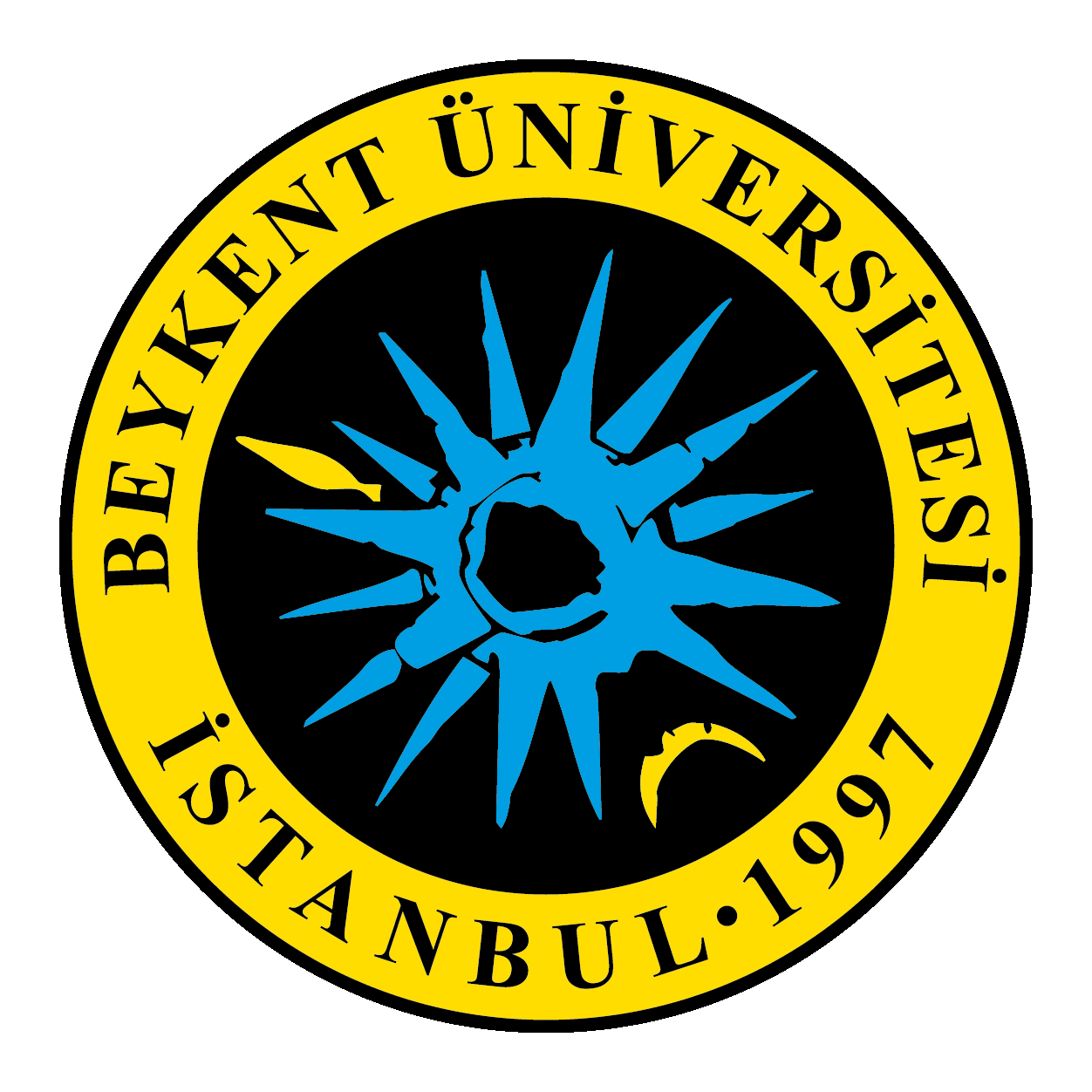               İdare’ye sunulacak olan teklif zarfında evrak sıralaması aşağıdaki gibi olması zorunludur.  İhale kayıt numarası: 2022/0006İdarenin adı: BEYKENT ÜNİVERSİTESİİşin adı:MESLEK YÜKSEKOKULU ELEKTRİK BÖLÜMÜ LABORATUVAR MALZ. ALIMIİhale tarih ve saati: 03.12.2021 Cuma günü, saat 11:00İhale teklif zarfının [verildiği] tarih ve saat: 03.12.2021 Cuma günü, saat 11:00SıraEvrakİlgili Şartnameİlgili Madde1Birim Fiyat Teklif Mektubuİdari Şartname5. Madde d. Bendi2Birim Fiyat Teklif Cetveliİdari Şartname5. Madde d. Bendi3Geçici Teminat Mektubuİdari Şartname5. Madde d. Bendi4Banka Referans Mektubuİdari Şartname5. Madde d. Bendi5İş Deneyim Belgesiİdari Şartname5. Madde d. Bendi6Bilanço Bilgileri Tablosuİdari Şartname5. Madde d. Bendi7Yasaklı Olmadığına Dair Taahhütnameİdari Şartname5. Madde d. Bendi8İdari Şartname Eki Teknik Şartnameye Uygunluk Belgesi Örneğiİdari Şartname5. Madde e. Bendi9Teknik Şartnameye Uygunluk Belgesiİdari Şartname7.4 Madde 1. Bendi10Teklif vermeye yetkili olduğunu gösteren İmza Beyannamesi veya İmza Sirküleri.İdari Şartname7.1. Madde a. Bendi11İsteklinin 2019 ve 2020 yılsonu bilançosu beyannameleri, YMM ve SMMM kaşeli olmalıdır.İdari Şartname7.2.2. Madde12Vergi levhası Suretiİdari Şartname7.2.3. Madde13Vergi Dairesinden alınacak olan Borcu Yoktur Yazısıİdari Şartname7.2.4. Madde14SGK Dairesinden alınacak olan Borcu Yoktur Yazısıİdari Şartname7.2.5. Madde15İş Deneyim Belgesiİdari Şartname7.3.3 Madde16Dosyalama şekli; her bir evrak için poşet dosya için de ve mavi telli dosyaya yerleştirilmiş şekilde kapalı zarfta kuruma teslim edilecektir.